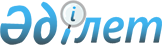 Об определении и утверждении мест размещения нестационарных торговых объектов на территории Узункольского районаПостановление акимата Узункольского района Костанайской области от 7 сентября 2022 года № 148. Зарегистрировано в Министерстве юстиции Республики Казахстан 14 октября 2022 года № 30172
      В соответствии с подпунктом 4-2) пункта 1 статьи 31 Закона Республики Казахстан "О местном государственном управлении и самоуправлении в Республике Казахстан", пунктом 50-1 Правил внутренней торговли, утвержденных приказом исполняющего обязанности Министра национальной экономики Республики Казахстан от 27 марта 2015 года № 264 (зарегистрирован в Реестре государственной регистрации нормативных правовых актов под № 11148), акимат Узункольского района ПОСТАНОВЛЯЕТ:
      1. Определить и утвердить места размещения нестационарных торговых объектов на территории Узункольского района, согласно приложению к настоящему постановлению.
      2. Государственному учреждению "Отдел предпринимательства акимата Узункольского района" в установленном законодательством Республики Казахстан порядке обеспечить:
      1) государственную регистрацию настоящего постановления в Министерстве юстиции Республики Казахстан;
      2) размещение настоящего постановления на интернет-ресурсе акимата Узункольского района после его официального опубликования.
      3. Контроль за исполнением настоящего постановления возложить на курирующего заместителя акима Узункольского района.
      4. Настоящее постановление вводится в действие по истечении десяти календарных дней после дня его первого официального опубликования. Места размещения нестационарных торговых объектов на территории Узункольского района
					© 2012. РГП на ПХВ «Институт законодательства и правовой информации Республики Казахстан» Министерства юстиции Республики Казахстан
				
      Аким Узункольского района 

А. Аужанов
Приложениек постановлению акиматаУзункольского районаот 7 сентября 2022 года№ 148
№
Места размещения нестационарных торговых объектов
Занимаемая площадь (квадратный метр)
Период осуществления торговой деятельности (лет)
Сфера деятельности
Близлежащая инфраструктура (торговые объекты, в которых реализуется схожий ассортимент товаров, а также объекты общественного питания)
1
село Узунколь, улица Абая 81, слева от торгового дома "Елсан" 
20
5
продовольственные/ непродовольственные товары
отсутствует
2
село Узунколь, улица Габита Мусрепова 23, слева от магазина "Достык" 
50
5
продовольственные/ непродовольственные товары
отсутствует
3
село Узунколь, улица Габита Мусрепова 20, справа от магазина "Достык"
30
5
продовольственные/ непродовольственные товары
отсутствует
4
село Узунколь, улица Абая 77 слева от магазина "Салина" 
16
5
продовольственные/ непродовольственные товары
отсутствует
5
село Бауманское улица Габита Мусрепова 4А, напротив магазина индивидуального предпринимателя "Меркушева Т.Н."
20
5
продовольственные/ непродовольственные товары
отсутствует
6
Ершовский сельский округ, село Ершовка, улица Ленина 4, справа от детской игровой площадки
35
5
продовольственные/ непродовольственные товары
отсутствует
7
Кировский сельский округ, село Кировское улица Аль-Фараби 5, справа товарищество с ограниченной ответственностью "Олжа Ряжское"
20
5
продовольственные/ непродовольственные товары
отсутствует
8
Новопокровский сельский округ, село Новопокровка улица Школьная 22, слева от государственного учреждения "Аппарат акима Новопокровского сельского округа Узункольского района" 
20
5
продовольственные/ непродовольственные товары
отсутствует
9
Ряжский сельский округ, село Ряжское, улица Советская 40, слева от магазина "Ладиас"
15
5
продовольственные/ непродовольственные товары
отсутствует
10
Ряжский сельский округ, село Ряжское улица 60 лет Октября 20, слева от магазина "Рахат"
15
5
продовольственные/ непродовольственные товары
отсутствует
11
село Сатай, улица Центральная 25, слева от магазина "Семейный" индивидуальный предприниматель "Морозова А.С"
20
5
продовольственные/ непродовольственные товары
отсутствует
12
село Сатай, улица Центральная 30, слева от магазина "Мечта" индивидуальный предприниматель "Рахманова Б.Т."
20
5
продовольственные/ непродовольственные товары
отсутствует
13
село Троебратское, улица Школьная 3, слева от магазина "Продукты" индивидуальный предприниматель "Ткачук В"
12
5
продовольственные/ непродовольственные товары
отсутствует
14
село Троебратское, улица Чапаева 11 справа от магазина "GOLD"
26
5
продовольственные/ непродовольственные товары
отсутствует
15
село Троебратское, улица Лермонтова 30, слева от магазина "Чукреева"
15
5
продовольственные/ непродовольственные товары
отсутствует
16
сельский округ Обаган, село Обаган, улица Абылай хана 30, слева от магазина "Нуржан" 
20
5
продовольственные/ непродовольственные товары
отсутствует
17
сельский округ Обаган, село Тайсойган, улица Гагарина 9, справа от конторы "Рос Бидай Олжа-Ряжское"
20
5
продовольственные/ непродовольственные товары
отсутствует
18
Федоровский сельский округ, село Федоровка, улица Центральная 18 А, слева магазин "У Боты"
64
5
продовольственные/ непродовольственные товары
отсутствует
19
Пресногорьковский сельский округ, село Пресногорьковка, улица Ленина 1, справа от здания "Цех по розливу бутилированной воды"
15
5
продовольственные/ непродовольственные товары
отсутствует